Ålands lagtings beslut om antagande avLandskapslag om tillämpning av lagen om flyttning av fordon	I enlighet med lagtingets beslut föreskrivs:1 §Lagens tillämpningsområde	Lagen om flyttning av fordon (FFS 1508/2019) ska tillämpas på Åland med de avvikelser som anges i denna lag.	Ändringar som görs i rikslagen träder i kraft vid tidpunkten för deras ikraftträdande i riket, om inte annat följer av denna lag.2 §Skötseln av vissa uppgifter på Åland	Uppgifter som enligt lagen om flyttning av fordon sköts av närings-, trafik- och miljöcentralen och av kommunikationsministeriet sköts på Åland av landskapsregeringen.3 §Avvikande bestämmelser	Med terräng som anges i 2 § i lagen om flyttning av fordon avses markområden och isbelagda vattenområden som inte är vägar och som inte är avsedda för motorfordonstrafik.4 §Hänvisningar	Vid tillämpningen av lagen om flyttning av fordon ska hänvisningarna i	1) 2 § till fordonslagen avse landskapslagen (2021:157) om tillämpning av fordonslagen	2) 2 § till vägtrafiklagen avse vägtrafiklagen (xx:xx) för Åland	3) 2 och 8 §§ till avfallslagen (FFS 646/2011) avse landskapslagen (2018:83) om tillämpning av rikets avfallslag	4) 5 § 5 mom. till 11 § 2 mom. räddningslagen (FFS 379/2011) avse 39 § 2 mom. räddningslagen (2006:106) för landskapet Åland 	5) 10 § 2 mom. och 11 § 3 mom. till förvaltningslagen (FFS 434/2003) avse förvaltningslagen (2008:9) för landskapet Åland	6) 11 § 1 mom. till lagen om grunderna för avgifter till staten (FFS 150/1992) avse landskapslagen (1993:27) om grunderna för avgifter till landskapet.5 §Ändringssökande	14 § i lagen om flyttning av fordon ska ha följande lydelse:	Den som inte är nöjd med ett beslut om flyttning av fordon eller om ersättning av flyttkostnader får inom 30 dagar från att beslutet delgavs yrka på rättelse. Har yrkandet om rättelse inte lämnats in inom föreskriven tid, tas det inte upp till prövning. Yrkandet ska lämnas in skriftligen. Av skrivelsen ska det framgå vilket beslut som avses, hurdan rättelse som yrkas och på vilka grunder rättelse yrkas.	Ett yrkande om rättelse ska behandlas skyndsamt. När myndigheten har tagit upp ett yrkande om rättelse kan den ändra eller upphäva förvaltningsbeslutet eller avslå yrkandet om rättelse.	Den som inte är nöjd med beslutet avseende yrkandet om rättelse, får söka ändring genom besvär hos Ålands förvaltningsdomstol på det sätt som anges i lagen om rättegång i förvaltningsärenden (FFS 808/2019). Vad gäller beslut fattade av landskapsregeringen får besvär över beslutets laglighet anföras hos högsta förvaltningsdomstolen.__________________	Denna lag träder i kraft den...__________________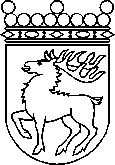 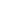 Ålands lagtingBESLUT LTB 56/2023BESLUT LTB 56/2023DatumÄrende2023-05-29LF 15/2022-2023	Mariehamn den 29 maj 2023	Mariehamn den 29 maj 2023Bert Häggblom  talmanBert Häggblom  talmanKatrin Sjögren  vicetalmanRoger Nordlundvicetalman